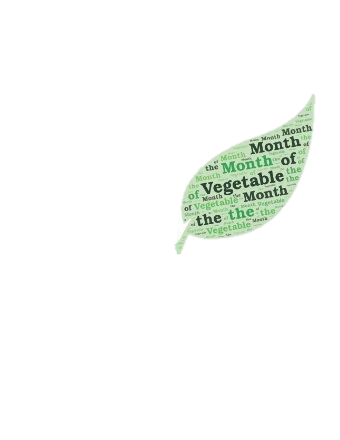 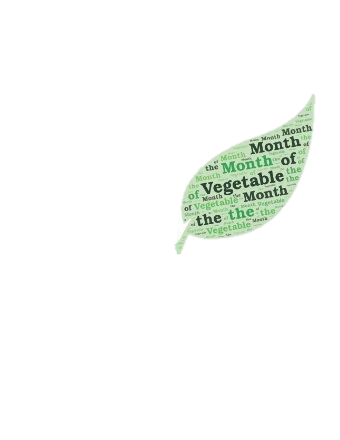 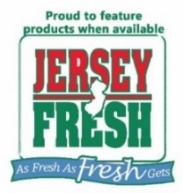 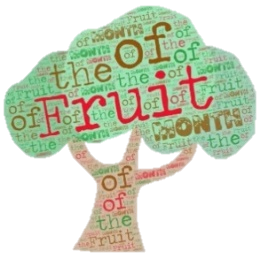 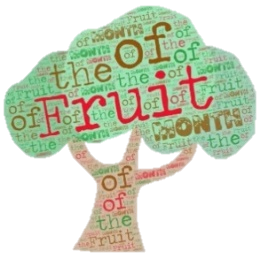 MONDAYTUESDAYWEDNESDAYTHURSDAYFRIDAY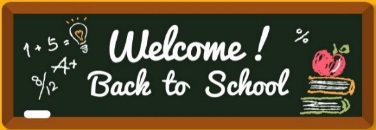 2324Chicken & Waffles   Hash Browns     ORLasagna w/ Marinara Sauce & a Dinner Roll25All-White Meat Chicken Tenders w/a Split Top Dinner Roll             ORLasagna w/ Marinara Sauce & a Dinner Roll26Dante’s Pizza29Baked Chicken Nuggets w/ a Split Top Dinner Roll              ORMac & Cheese w/ a split top Dinner Roll30Empanadas w/ Sour Cream & Salsa             ORMac & Cheese w/ a split top Dinner Roll31Pasta Alfredo w/ Garlic Bread             ORMac & Cheese w/ a split top Dinner Roll1Southwest Breaded Chicken Fillet on a Bun             ORMac & Cheese w/ a split top Dinner Roll2Dante’s Pizza5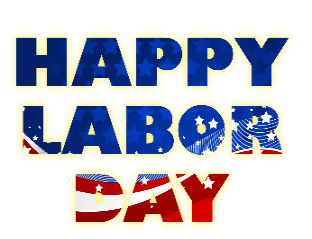 6Boneless Chicken Wings w/ a Split Top Dinner Roll             ORAll-Beef Hot Dog on a Bun7Spaghetti w/ Meat Sauce w/ a Split Top Dinner Roll               ORAll-Beef Hot Dog on a Bun8Sweet & Sour Chicken w/ Vegetable Fried Rice & a Fortune Cookie               ORAll-Beef Hot Dog on a Bun9Dante’s Pizza12All-White Meat Chicken Tenders w/ a Split Top     Dinner Roll             ORGrilled Cheese Sandwich13Popcorn Chicken Bowl w/ Mashed Potatoes & Corn w/a Dinner Roll             ORGrilled Cheese Sandwich143-Cheese Cavatappi       w/a  Dinner Roll            ORGrilled Cheese Sandwich15French Toast Sticks w/ Sausage & Tater Tots              ORGrilled Cheese Sandwich16Dante’s Pizza19Popcorn Chicken w/ a Split Top Dinner Roll              ORCheese Ravioli w/ Marinara Sauce & a Dinner Roll20Hawaiian Chicken Bite Bowl           ORCheese Ravioli w/ Marinara Sauce & a Dinner Roll21Pulled Pork Sandwich            ORCheese Ravioli w/ Marinara Sauce & a Dinner Roll22General Tso’s Chicken w/ Vegetable Fried Rice & a Fortune Cookie             ORCheese Ravioli w/ Marinara Sauce & a Dinner Roll23Dante’s Pizza26ROSH HASHANASCHOOL CLOSED 27Chicken Potstickers w/ Fried Rice            ORCheeseburger w/ Tater Tots28Meatball Parmesan Sub Sandwich             ORCheeseburger w/ Tater Tots29Chicken & Waffles w/  Emoji Potatoes              ORCheeseburger w/  Tater Tots30Dante’s Pizza